SCHEDULE OF INTERVIEWS FOR SHORTLISTED APPLICANTS FOR HEALTH DEPARTMENT AND DEPUTY COUNTY ATTORNEYAll persons shortlisted hereunder are invited for interviews on DATE at TIME indicated against their names at the Office of Nyandarua County Public Service Board, Ol’Kalou Town, Nyandarua County (formerly Youth Development Centre, next to Ol’Kalou Stadium).All interviewees should present themselves for interviews One hour before the scheduled time. It is mandatory that each interviewee brings the following documents:Original Kenyan Identification card (ID) or passport, whichever was presented in the application,All original academic and professional certificates, and testimonials,Originals of current statutory clearances/certificates: HELB, Certificate of Good Conduct, KRA Tax Compliance Certificate, Credit Reference Clearance Certificate, and clearance from the Ethics and Anti-Corruption Commission,Original Valid Practicing License where applicable, andOriginal(s) Registration Certificate(s) (and Letter(s) of Good Standing if a member of a professional organization(s)).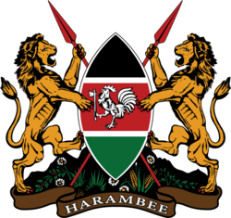 
REPUBLIC OF KENYACOUNTY GOVERNMENT OF NYANDARUA COUNTY PUBLIC SERVICE BOARD
www.nyandaruacpsb.go.ke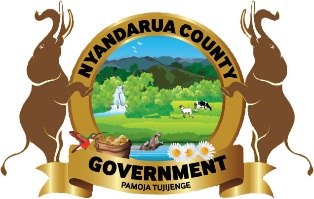 PO BOX 38-20303 Ol’Kalou                     Telephone: +254705284180/6               Email: cpsb@nyandarua.go.kePO BOX 38-20303 Ol’Kalou                     Telephone: +254705284180/6               Email: cpsb@nyandarua.go.kePO BOX 38-20303 Ol’Kalou                     Telephone: +254705284180/6               Email: cpsb@nyandarua.go.keREGISTERED CLINICAL OFFICER III: MONDAY, 25th FEBRUARY, 2019REGISTERED CLINICAL OFFICER III: MONDAY, 25th FEBRUARY, 2019REGISTERED CLINICAL OFFICER III: MONDAY, 25th FEBRUARY, 2019REGISTERED CLINICAL OFFICER III: MONDAY, 25th FEBRUARY, 2019REGISTERED CLINICAL OFFICER III: MONDAY, 25th FEBRUARY, 2019REGISTERED CLINICAL OFFICER III: MONDAY, 25th FEBRUARY, 2019REGISTERED CLINICAL OFFICER III: MONDAY, 25th FEBRUARY, 2019REGISTERED CLINICAL OFFICER III: MONDAY, 25th FEBRUARY, 2019REGISTERED CLINICAL OFFICER III: MONDAY, 25th FEBRUARY, 2019REGISTERED CLINICAL OFFICER III: MONDAY, 25th FEBRUARY, 2019REGISTERED CLINICAL OFFICER III: MONDAY, 25th FEBRUARY, 2019No.TIME NAME/IDSEXQUALIFICATIONNo.TIME NAME/IDSEXQUALIFICATION18:30 amBEATRICE W NDING'U/25132706FDIP CM&S610:10 amSILAH M NGURE/28112706MDIP CM&S28:50 amJANE M KAMAU/24406321FDIP CM&S710:50 amJENNIFER N LEMUYA/26360604FDIP CM&S39:10 amMONICAH W WARUI/24119346FDIP CM&S811:10 amELIZABETH A ANDIBA/24988710FDIP CM&S49:30 amJOSEPH G WANDIMI/23350839MDIP CM&S911:30 amMONICA N MWAURA/27903436FDIP CM&S59:50 amDISHON G THUKU/26287912MDIP CM&S1011:50 amELIZABETH N MWANGI/27200652FDIP CM&S1112:10 pmLYDIAH K GIKARIA/23884325MDIP CM&S152:40 pmISABELLA W GIKAARA/25643354FDIP CM&S1212:30 pmMONICAH W NDUNG'U/23344613FDIP CM&S163:00 pmMERCY K MUGAMBI/25094277FDIP CM&S132:00 pmGLADNESS A OTIENO/30380235FDIP CM&S173:20 pmJAMES M WAWERU/26071494MDIP CM&S142:20 pmJOSEPH K NJOGU/27008173MDIP CM&S183:40 pmJOSEPH M CHERERE/25162852MDIP CM&SREGISTERED CLINICAL OFFICER III: TUESDAY, 26th FEBRUARY, 2019REGISTERED CLINICAL OFFICER III: TUESDAY, 26th FEBRUARY, 2019REGISTERED CLINICAL OFFICER III: TUESDAY, 26th FEBRUARY, 2019REGISTERED CLINICAL OFFICER III: TUESDAY, 26th FEBRUARY, 2019REGISTERED CLINICAL OFFICER III: TUESDAY, 26th FEBRUARY, 2019REGISTERED CLINICAL OFFICER III: TUESDAY, 26th FEBRUARY, 2019REGISTERED CLINICAL OFFICER III: TUESDAY, 26th FEBRUARY, 2019REGISTERED CLINICAL OFFICER III: TUESDAY, 26th FEBRUARY, 2019REGISTERED CLINICAL OFFICER III: TUESDAY, 26th FEBRUARY, 2019REGISTERED CLINICAL OFFICER III: TUESDAY, 26th FEBRUARY, 2019REGISTERED CLINICAL OFFICER III: TUESDAY, 26th FEBRUARY, 2019No.TIME NAME/IDSEXQUALIFICATIONNo.TIME NAME/IDSEXQUALIFICATION198:30 amMAURINE N THUMI/30740171FDIP CM&S2811:50 amJEREMIAH M KARIUKI/29451889MDIP CM&S208:50 amJEDIDAH M MURAGE/27919779FDIP CM&S2912:10 pmSAMUEL M MBASA/28762175MDIP CM&S219:10 amESTHER N MAHINDA/28372125FDIP CM&S3012:30 pmSERAH N NDUNG'U/24071900FDIP CM&S229:30 amMARTIN M KINOTI/29381878MDIP CM&S312:00 pmJAIRUS B OTANGA/25870666MDIP CM&S239:50 amDANIEL K WAIRIMU/25039011MDIP CM&S322:20 pmJANE N NGURE/23400655FDIP CM&S2410:10 amANN W KAMAU/24201807FDIP CM&S332:40 pmESTHER W NJENGA/29881034FDIP CM&S2510:50 amTERRY W GITAU/27911746FDIP CM&S343:00 pmKEVIN K MUNYENDO/27798456MDIP CM&S2611:10 amEUNICE W WAMBUI/27533355FDIP CM&S353:20 pmONESMUS K WAHOME/28680881MDIP CM&S2711:30 amJANE N KIMANI/30143080FDIP CM&S363:40 pmCATHERINE W MWICHIGI/29647337FDIP CM&SPHARMACIST: WEDNESDAY, 27th FEBRUARY, 2019PHARMACIST: WEDNESDAY, 27th FEBRUARY, 2019PHARMACIST: WEDNESDAY, 27th FEBRUARY, 2019PHARMACIST: WEDNESDAY, 27th FEBRUARY, 2019PHARMACIST: WEDNESDAY, 27th FEBRUARY, 2019PHARMACIST: WEDNESDAY, 27th FEBRUARY, 2019PHARMACIST: WEDNESDAY, 27th FEBRUARY, 2019PHARMACIST: WEDNESDAY, 27th FEBRUARY, 2019PHARMACIST: WEDNESDAY, 27th FEBRUARY, 2019PHARMACIST: WEDNESDAY, 27th FEBRUARY, 2019PHARMACIST: WEDNESDAY, 27th FEBRUARY, 2019No.TIME NAME/IDSEXQUALIFICATIONNo.TIME NAME/IDSEXQUALIFICATION19:50 amMAUREEN W CHEGE/29376226FB PHAR812:30 pmGEORGE N NJENGA/29229093MB PHAR210:10 amEVERLYNE W WAMAGATA/28639669FB PHAR92:00 pmCAROLYNE JEPKETER/29165734FB PHAR310:50 amDAVID G KIMANI/28401271MB PHAR102:20 pmWINNIEFRED W MWANGI/27756588FB PHAR411:10 amMARTIN M THUKU/27389820MB PHAR112:40 pmFESTUS K MAIYO/28469317MB PHAR511:30 amPETER N WANJIRU/28460179MB PHAR123:00 pmMARGARET M MURAGA/28669947FB PHAR611:50 amSANUEL M MINAI/25321057MB PHAR133:20 pmJUNE C G MWEBIA/27720401FB PHAR712:10 pmDANIEL M NYAWIRA/22464492MB PHAR143:40 pmJOSEPH K MURIU/28220299MB PHARREGISTERED CLINICAL OFFICER III: WEDNESDAY, 27th FEBRUARY, 2019REGISTERED CLINICAL OFFICER III: WEDNESDAY, 27th FEBRUARY, 2019REGISTERED CLINICAL OFFICER III: WEDNESDAY, 27th FEBRUARY, 2019REGISTERED CLINICAL OFFICER III: WEDNESDAY, 27th FEBRUARY, 2019REGISTERED CLINICAL OFFICER III: WEDNESDAY, 27th FEBRUARY, 2019REGISTERED CLINICAL OFFICER III: WEDNESDAY, 27th FEBRUARY, 2019REGISTERED CLINICAL OFFICER III: WEDNESDAY, 27th FEBRUARY, 2019REGISTERED CLINICAL OFFICER III: WEDNESDAY, 27th FEBRUARY, 2019REGISTERED CLINICAL OFFICER III: WEDNESDAY, 27th FEBRUARY, 2019REGISTERED CLINICAL OFFICER III: WEDNESDAY, 27th FEBRUARY, 2019REGISTERED CLINICAL OFFICER III: WEDNESDAY, 27th FEBRUARY, 2019No.TIME NAME/IDSEXQUALIFICATIONNo.TIME NAME/IDSEXQUALIFICATION378:30 amGRACE W MURIITHI/29179745FDIP CM&S399:10 amJOHN M WANJA/29343364MDIP CM&S388:50 amFRANCIS K KIRERU/25874888MDIP CM&S409:30 amSTEPHEN N KARANJA/27294343MDIP CM&SPHARMACEUTICAL TECHNOLOGIST III : THURSDAY, 28th FEBRUARY, 2019PHARMACEUTICAL TECHNOLOGIST III : THURSDAY, 28th FEBRUARY, 2019PHARMACEUTICAL TECHNOLOGIST III : THURSDAY, 28th FEBRUARY, 2019PHARMACEUTICAL TECHNOLOGIST III : THURSDAY, 28th FEBRUARY, 2019PHARMACEUTICAL TECHNOLOGIST III : THURSDAY, 28th FEBRUARY, 2019PHARMACEUTICAL TECHNOLOGIST III : THURSDAY, 28th FEBRUARY, 2019PHARMACEUTICAL TECHNOLOGIST III : THURSDAY, 28th FEBRUARY, 2019PHARMACEUTICAL TECHNOLOGIST III : THURSDAY, 28th FEBRUARY, 2019PHARMACEUTICAL TECHNOLOGIST III : THURSDAY, 28th FEBRUARY, 2019PHARMACEUTICAL TECHNOLOGIST III : THURSDAY, 28th FEBRUARY, 2019PHARMACEUTICAL TECHNOLOGIST III : THURSDAY, 28th FEBRUARY, 2019No.TIME NAME/IDSEXQUALIFICATIONNo.TIME NAME/IDSEXQUALIFICATION18:30 amSAMUEL K KANJA/24073577MDIP PHT911:30 amRUTH W RATIA/29136687FDIP PHT28:50 amMARY W MAINA/24030745FDIP PHARM1011:50 amKEVIN K MBAGI/27741670MDIP PHT39:10 amANGELINE W KIGERA/28576573FDIP PHARM1112:10 pmKEVIN M WAITITU/28394667MDIP PHARM49:30 amJANE W KAMONDO/23742606FDIP PHARM1212:30 pmGEORGE M KINYUA/23266305MDIP PHARM59:50 amKENNY E OSIOLO/23674606MDIP PHARM132:00 pmJOHN N MUCHOKI/30102609MDIP PHARM610:10 amPAUL N NJOROGE/22897012MDIP PHARM142:20 pmJULIET W NG'ERA/22424215FDIP PHARM710:50 amCAROLINE W MAINA/24782587FDIP PHARM152:40 pmELIZABETH N MUTINDA/26893139FDIP PHT811:10 amMARGARET W KAMAU/25186155FDIP PHARM163:00 pmNANCY N WAITHERA/29467073FDIP PHARMDEPUTY COUNTY ATTORNEY : THURSDAY, 28th FEBRUARY, 2019DEPUTY COUNTY ATTORNEY : THURSDAY, 28th FEBRUARY, 2019DEPUTY COUNTY ATTORNEY : THURSDAY, 28th FEBRUARY, 2019DEPUTY COUNTY ATTORNEY : THURSDAY, 28th FEBRUARY, 2019DEPUTY COUNTY ATTORNEY : THURSDAY, 28th FEBRUARY, 2019DEPUTY COUNTY ATTORNEY : THURSDAY, 28th FEBRUARY, 2019DEPUTY COUNTY ATTORNEY : THURSDAY, 28th FEBRUARY, 2019DEPUTY COUNTY ATTORNEY : THURSDAY, 28th FEBRUARY, 2019DEPUTY COUNTY ATTORNEY : THURSDAY, 28th FEBRUARY, 2019DEPUTY COUNTY ATTORNEY : THURSDAY, 28th FEBRUARY, 2019DEPUTY COUNTY ATTORNEY : THURSDAY, 28th FEBRUARY, 2019No.TIME NAME/IDSEXQUALIFICATIONNo.TIME NAME/IDSEXQUALIFICATION13:20 pmJOYCE W MWANIKI/26951069FLLB 2L23:40 pmPATRICK K GITOGO24302750MLLB 2LNUTRITION AND DIETETICS TECHNOLOGIST III : FRIDAY, 1st MARCH, 2019NUTRITION AND DIETETICS TECHNOLOGIST III : FRIDAY, 1st MARCH, 2019NUTRITION AND DIETETICS TECHNOLOGIST III : FRIDAY, 1st MARCH, 2019NUTRITION AND DIETETICS TECHNOLOGIST III : FRIDAY, 1st MARCH, 2019NUTRITION AND DIETETICS TECHNOLOGIST III : FRIDAY, 1st MARCH, 2019NUTRITION AND DIETETICS TECHNOLOGIST III : FRIDAY, 1st MARCH, 2019NUTRITION AND DIETETICS TECHNOLOGIST III : FRIDAY, 1st MARCH, 2019NUTRITION AND DIETETICS TECHNOLOGIST III : FRIDAY, 1st MARCH, 2019NUTRITION AND DIETETICS TECHNOLOGIST III : FRIDAY, 1st MARCH, 2019NUTRITION AND DIETETICS TECHNOLOGIST III : FRIDAY, 1st MARCH, 2019NUTRITION AND DIETETICS TECHNOLOGIST III : FRIDAY, 1st MARCH, 2019No.TIME NAME/IDSEXQUALIFICATIONNo.TIME NAME/IDSEXQUALIFICATION18:30 amBETH W NYAGUTHII/28979762FDIP N & D610:10 amGEOFFREY K KARANJA/25877682MDIP N & D28:50 amLILIAN N MAINA/29867661FDIP CN710:50 amROSE N KANG'ETHE/29384142FDIP C&CN39:10 amSAMUEL M KAMAU/26705696MDIP CN811:10 amHILDAH W NG'ANG'A/25156661FDIP N & D49:30 amWISON K THUO/29652911MDIP C&CN911:30 amSOLOMON K MURUNGARU/28393550mDIP CN59:50 amPAULINE M ALIBITSA/29688648FDIP N & D1011:50 amWINNIE M NZIOKA/32153379fDIP N & DDENTAL TECHNOLOGIST III : FRIDAY, 1st MARCH, 2019DENTAL TECHNOLOGIST III : FRIDAY, 1st MARCH, 2019DENTAL TECHNOLOGIST III : FRIDAY, 1st MARCH, 2019DENTAL TECHNOLOGIST III : FRIDAY, 1st MARCH, 2019DENTAL TECHNOLOGIST III : FRIDAY, 1st MARCH, 2019DENTAL TECHNOLOGIST III : FRIDAY, 1st MARCH, 2019DENTAL TECHNOLOGIST III : FRIDAY, 1st MARCH, 2019DENTAL TECHNOLOGIST III : FRIDAY, 1st MARCH, 2019DENTAL TECHNOLOGIST III : FRIDAY, 1st MARCH, 2019DENTAL TECHNOLOGIST III : FRIDAY, 1st MARCH, 2019DENTAL TECHNOLOGIST III : FRIDAY, 1st MARCH, 2019No.TIME NAME/IDSEXQUALIFICATIONNo.TIME NAME/IDSEXQUALIFICATION112:10 pmFAITH W KIBONJA/28373767FDIP DT63:00 pmCAROLINE W MAINA/37045858FDIP DT212:30 pmBENJAMIN N GICHUHI/25590049MDIP DT73:20 pmTABITHA K MUTUTA/29414335FDIP DT32:00 pmPETER K NGARE/31847187MDIP DT83:40 pmMIRIAM W MUCHEMI/3033297FDIP DT42:20 pmFESTUS N MUNYITHYA/32485733MDIP DT94:00 pmMARGARET W KIHARA/28388345FDIP DT52:40 pmPHINEAS N KAARIA/27801257MDIP DTMEDICAL OFFICERS: MONDAY, 11TH MARCH, 2019MEDICAL OFFICERS: MONDAY, 11TH MARCH, 2019MEDICAL OFFICERS: MONDAY, 11TH MARCH, 2019MEDICAL OFFICERS: MONDAY, 11TH MARCH, 2019MEDICAL OFFICERS: MONDAY, 11TH MARCH, 2019MEDICAL OFFICERS: MONDAY, 11TH MARCH, 2019MEDICAL OFFICERS: MONDAY, 11TH MARCH, 2019MEDICAL OFFICERS: MONDAY, 11TH MARCH, 2019MEDICAL OFFICERS: MONDAY, 11TH MARCH, 2019MEDICAL OFFICERS: MONDAY, 11TH MARCH, 2019MEDICAL OFFICERS: MONDAY, 11TH MARCH, 2019No.TIME NAME/IDSEXQUALIFICATIONNo.TIME NAME/IDSEXQUALIFICATION18:30 amABDULLAHI A MOHAMED/29264561MBSC M&S1112:10 pmROY M NYINGI/28800758/MBSC M&S28:50 amEDNA M CHACHA/28027014FBSC M&S1212:30 pmJOSEPHINE N NJONGE/28476131MBSC M&S39:10 amEMILY M NDIANG,UI/28333597FBSC M&S132:00 pmRICHARD MUINDI/27057561MBSC M&S49:30 amVICTOR M WAITHAKA/27802202MBSC M&S142:20 pmANNE O LUKHOBA/29801089FBSC M&S59:50 amJOAN W MUREITHI/28209416FBSC M&S152:40 pmRUTH N NGUNYI/28010696FBSC M&S610:10 amESTHER M MONYONKO/29379258FBSC M&S163:00 pmMARVIN M MWAMBA/29256660MBSC M&S710:50 amSYLVIAH W MUTURI/28424999FBSC M&S173:20 pmLILIAN W NJENGA/29727861FBSC M&S811:10 amGETUNO V NYAMOITA/26640351FBSC M&S183:40 pmJANE N GITHAIGA/28498826FBSC M&S911:30 amNEWTON T KARANJA/29605148MBSC M&S194:00 pmEVYONNE K MUTABARI/30521150FBSC M&S1011:50 amTIMOTHY M MWANIKI/28123578MBSC M&SMEDICAL OFFICERS: TUESDAY, 12TH MARCH , 2019MEDICAL OFFICERS: TUESDAY, 12TH MARCH , 2019MEDICAL OFFICERS: TUESDAY, 12TH MARCH , 2019MEDICAL OFFICERS: TUESDAY, 12TH MARCH , 2019MEDICAL OFFICERS: TUESDAY, 12TH MARCH , 2019MEDICAL OFFICERS: TUESDAY, 12TH MARCH , 2019MEDICAL OFFICERS: TUESDAY, 12TH MARCH , 2019MEDICAL OFFICERS: TUESDAY, 12TH MARCH , 2019MEDICAL OFFICERS: TUESDAY, 12TH MARCH , 2019MEDICAL OFFICERS: TUESDAY, 12TH MARCH , 2019MEDICAL OFFICERS: TUESDAY, 12TH MARCH , 2019No.TIME NAME/IDSEXQUALIFICATIONNo.TIME NAME/IDSEXQUALIFICATION208:30 amLUCY N KOORI/28052565FBSC M&S3012:10 pmDENNIS F MUTHIANI/27205817MBSC M&S218:50 amKENNETH K A YEGOH/25826758MBSC M&S3112:30 pmPATRICK W WANYOIKE/25400378MBSC M&S229:10 amLIZ W MAINA/29825480FBSC M&S322:00 pmREBECCA W KARIUKI/28756567FBSC M&S239:30 amALI S OMAR/29531756MBSC M&S332:20 pmKEGAN K NJUGUNA/28984504MBSC M&S249:50 amDUNCAN N NGUGI/25824402MBSC M&S342:40 pmEVANS N WAMUYU/28569048MBSC M&S2510:10 amOSCAR K LAGAT/28662249MBSC M&S353:00 pmEVA W KAMAMIA/29356913FBSC M&S2610:50 amPATRICIA N NYAMOITA/29037051FBSC M&S363:20 pmGREGORY M MAGARE/28983652MBSC M&S2711:10 amGEORGE G MUIRU/29289464MBSC M&S373:40 pmROSE W THUO/27694741FBSC M&S2811:30 amADELLAH W GACHERU/30069283FBSC M&S384:00 pmSTEPHEN G THIGU/22855481MBSC M&S2911:50 amJEREMY G MURIITHI/28567593MBSC M&SMEDICAL OFFICERS: WEDNESDAY, 13th MARCH, 2019MEDICAL OFFICERS: WEDNESDAY, 13th MARCH, 2019MEDICAL OFFICERS: WEDNESDAY, 13th MARCH, 2019MEDICAL OFFICERS: WEDNESDAY, 13th MARCH, 2019MEDICAL OFFICERS: WEDNESDAY, 13th MARCH, 2019MEDICAL OFFICERS: WEDNESDAY, 13th MARCH, 2019MEDICAL OFFICERS: WEDNESDAY, 13th MARCH, 2019MEDICAL OFFICERS: WEDNESDAY, 13th MARCH, 2019MEDICAL OFFICERS: WEDNESDAY, 13th MARCH, 2019MEDICAL OFFICERS: WEDNESDAY, 13th MARCH, 2019MEDICAL OFFICERS: WEDNESDAY, 13th MARCH, 2019No.TIME NAME/IDSEXQUALIFICATIONNo.TIME NAME/IDSEXQUALIFICATION398:30 pmMICHAEL M NG'ANG'A/26902828MBSC M&S408:50 pmJIMMY M MACHARIA/28333315MBSC M&SMEDICAL LABORATORY TECHNOLOGIST III: WEDNESDAY, 13TH MARCH, 2019MEDICAL LABORATORY TECHNOLOGIST III: WEDNESDAY, 13TH MARCH, 2019MEDICAL LABORATORY TECHNOLOGIST III: WEDNESDAY, 13TH MARCH, 2019MEDICAL LABORATORY TECHNOLOGIST III: WEDNESDAY, 13TH MARCH, 2019MEDICAL LABORATORY TECHNOLOGIST III: WEDNESDAY, 13TH MARCH, 2019MEDICAL LABORATORY TECHNOLOGIST III: WEDNESDAY, 13TH MARCH, 2019MEDICAL LABORATORY TECHNOLOGIST III: WEDNESDAY, 13TH MARCH, 2019MEDICAL LABORATORY TECHNOLOGIST III: WEDNESDAY, 13TH MARCH, 2019MEDICAL LABORATORY TECHNOLOGIST III: WEDNESDAY, 13TH MARCH, 2019MEDICAL LABORATORY TECHNOLOGIST III: WEDNESDAY, 13TH MARCH, 2019MEDICAL LABORATORY TECHNOLOGIST III: WEDNESDAY, 13TH MARCH, 2019No.TIME NAME/IDSEXQUALIFICATIONNo.TIME NAME/IDSEXQUALIFICATION19:10 amDAVID M MWANGI/30413047MDIP MLT1012:30 pmCATHERINE N NJIHIA/28394820FDIP MLT29:30 amGRACE N MUGUONGO/28053097FDIP MLT112:00 pmROSEMARY M KOMBO/27823529FDIP MLT39:50 amNAOMI K KILONZO/22519306FDIP MLT122:20 pmZIPPORAH W KAMAU/20255778FDIP MLT410:10 amRAPHAEL N WAMAI/27454788MDIP MLT132:40 pmJANE W MUHINDI24023498FDIP MLT510:50 amELIZABETH W WANJIRA/23643766FDIP MLT143:00 pmJOHN M IRUNGU/31082418MDIP MLT611:10 amGEOFFREY N KARUMBA/22476067MDIP MLT153:20 pmMARTHA N WAMUCII/21855282FDIP MLT711:30 amZEPHANIAH OBAGA/22566007MDIP MLT163:40 pmJESSE N NDUNG'U/22188931MDIP MLT811:50 amBEATRICE W KAGENI/27458445FDIP MLT174:00 pmREBECCAH R NGIGI/25998209FDIP MLT912:10 pmSIMON M KARIRU/28123574MDIP MLTMEDICAL LABORATORY TECHNOLOGIST III: THURSDAY, 14th MARCH, 2019MEDICAL LABORATORY TECHNOLOGIST III: THURSDAY, 14th MARCH, 2019MEDICAL LABORATORY TECHNOLOGIST III: THURSDAY, 14th MARCH, 2019MEDICAL LABORATORY TECHNOLOGIST III: THURSDAY, 14th MARCH, 2019MEDICAL LABORATORY TECHNOLOGIST III: THURSDAY, 14th MARCH, 2019MEDICAL LABORATORY TECHNOLOGIST III: THURSDAY, 14th MARCH, 2019MEDICAL LABORATORY TECHNOLOGIST III: THURSDAY, 14th MARCH, 2019MEDICAL LABORATORY TECHNOLOGIST III: THURSDAY, 14th MARCH, 2019MEDICAL LABORATORY TECHNOLOGIST III: THURSDAY, 14th MARCH, 2019MEDICAL LABORATORY TECHNOLOGIST III: THURSDAY, 14th MARCH, 2019MEDICAL LABORATORY TECHNOLOGIST III: THURSDAY, 14th MARCH, 2019No.TIME NAME/IDSEXQUALIFICATIONNo.TIME NAME/IDSEXQUALIFICATION188:30 amJOSPHAT N NJENGA/30228736MDIP MLT219:30 amTERESA W KINYUA/27112924FDIP MLT198:50 amKENEDY M KABIRU/28325049MDIP MLT229:50 amJOSEPH W NJURU/25144080MDIP MLT209:10 amFAITH K NGORWE/31450838FDIP MLTORTHOPAEDIC AND TRAUMA TECHNICIAN (PLASTER TECHNICIAN): THURSDAY, 14th MARCH , 2019ORTHOPAEDIC AND TRAUMA TECHNICIAN (PLASTER TECHNICIAN): THURSDAY, 14th MARCH , 2019ORTHOPAEDIC AND TRAUMA TECHNICIAN (PLASTER TECHNICIAN): THURSDAY, 14th MARCH , 2019ORTHOPAEDIC AND TRAUMA TECHNICIAN (PLASTER TECHNICIAN): THURSDAY, 14th MARCH , 2019ORTHOPAEDIC AND TRAUMA TECHNICIAN (PLASTER TECHNICIAN): THURSDAY, 14th MARCH , 2019ORTHOPAEDIC AND TRAUMA TECHNICIAN (PLASTER TECHNICIAN): THURSDAY, 14th MARCH , 2019ORTHOPAEDIC AND TRAUMA TECHNICIAN (PLASTER TECHNICIAN): THURSDAY, 14th MARCH , 2019ORTHOPAEDIC AND TRAUMA TECHNICIAN (PLASTER TECHNICIAN): THURSDAY, 14th MARCH , 2019ORTHOPAEDIC AND TRAUMA TECHNICIAN (PLASTER TECHNICIAN): THURSDAY, 14th MARCH , 2019ORTHOPAEDIC AND TRAUMA TECHNICIAN (PLASTER TECHNICIAN): THURSDAY, 14th MARCH , 2019ORTHOPAEDIC AND TRAUMA TECHNICIAN (PLASTER TECHNICIAN): THURSDAY, 14th MARCH , 2019No.TIME NAME/IDSEXQUALIFICATIONNo.TIME NAME/IDSEXQUALIFICATION110:10 amKELVIN N WAITHIRA/32406229MCERT OPT,COMP CERT612:10 pmMARY W MWANGI/31574196MCERT OPT,COMP CERT210:50 amTRACY N JANDY/32193190FCERT OPT, COMP CERT712:30 pmEDINAH K ORINA/31423668FCERT OPT,COMP CERT311:10 amKELVIN M MAHERO/32237602MCERT OPT,COMP CERT82:00 pmVINCENT L MUGERA/26871898MCERT OPT,COMP CERT411:30 amNANCY N GATIMU/29616945FCERT OPT,COMP CERT92:20 pmJAMES W MUNG'U/30151078MCERT OPT,COMP CERT511:50 amHENRY N KAMAU/32839871MCERT OPT,COMP CERT102:40 pmDAISY M NYANDWARO/33361881FCERT OPT,COMP CERTCOMMUNITY ORAL HEALTH OFFICER: FRIDAY, 15th  MARCH, 2019COMMUNITY ORAL HEALTH OFFICER: FRIDAY, 15th  MARCH, 2019COMMUNITY ORAL HEALTH OFFICER: FRIDAY, 15th  MARCH, 2019COMMUNITY ORAL HEALTH OFFICER: FRIDAY, 15th  MARCH, 2019COMMUNITY ORAL HEALTH OFFICER: FRIDAY, 15th  MARCH, 2019COMMUNITY ORAL HEALTH OFFICER: FRIDAY, 15th  MARCH, 2019COMMUNITY ORAL HEALTH OFFICER: FRIDAY, 15th  MARCH, 2019COMMUNITY ORAL HEALTH OFFICER: FRIDAY, 15th  MARCH, 2019COMMUNITY ORAL HEALTH OFFICER: FRIDAY, 15th  MARCH, 2019COMMUNITY ORAL HEALTH OFFICER: FRIDAY, 15th  MARCH, 2019COMMUNITY ORAL HEALTH OFFICER: FRIDAY, 15th  MARCH, 2019No.TIME NAME/IDSEXQUALIFICATIONNo.TIME NAME/IDSEXQUALIFICATION18:30 amDANIEL K NGURE/24590162MDIP COH711:30 amDENNIS O NYABUTO/30382619MDIP COH28:50 amEVELYNE W WAWERU/25127953FDIP COH811:50 amJULIA W GITHAIGA/24996136FDIP COH39:10 amPETER K KEBENEI/24202348MDIP COH912:10 pmHENDRICK LUSULI/25133109MDIP COH49:30 amCOLLINS M WANJOHI/26776749MDIP COH1012:30 pmMIRIAM W MWANGI/32724362FDIP COH59:50 amGABRIEL W NJERI/32438752MDIP COH112:00 pmRACHAEL W MWANGI/24878395FDIP COH610:10 amFAITH W NGIGI/29240209FDIP COHKENYA REGISTERED COMMUNITY HEALTH NURSE III: MONDAY, 18th MARCH, 2019KENYA REGISTERED COMMUNITY HEALTH NURSE III: MONDAY, 18th MARCH, 2019KENYA REGISTERED COMMUNITY HEALTH NURSE III: MONDAY, 18th MARCH, 2019KENYA REGISTERED COMMUNITY HEALTH NURSE III: MONDAY, 18th MARCH, 2019KENYA REGISTERED COMMUNITY HEALTH NURSE III: MONDAY, 18th MARCH, 2019KENYA REGISTERED COMMUNITY HEALTH NURSE III: MONDAY, 18th MARCH, 2019KENYA REGISTERED COMMUNITY HEALTH NURSE III: MONDAY, 18th MARCH, 2019KENYA REGISTERED COMMUNITY HEALTH NURSE III: MONDAY, 18th MARCH, 2019KENYA REGISTERED COMMUNITY HEALTH NURSE III: MONDAY, 18th MARCH, 2019KENYA REGISTERED COMMUNITY HEALTH NURSE III: MONDAY, 18th MARCH, 2019KENYA REGISTERED COMMUNITY HEALTH NURSE III: MONDAY, 18th MARCH, 2019No.TIME NAME/IDSEXQUALIFICATIONNo.TIME NAME/IDSEXQUALIFICATION18:30 amREGINA W KIBIRA/22588038FDIP CHN1112:10 pm0SCAR M KIBUGI/29879186MDIP CHN28:50 amANN N WERU/28026821FDIP CHN1212:30 pmJOSEPHINE K MURITHI/25693786FDIP CHN39:10 amANTHONY N NG'ANG'A/32731194MDIP CHN132:00 pmLUCY N MWANGI/2423601FDIP CHN49:30 amNELLY W NYAGA/24116008FDIP CHN142:20 pmPHYLLIS W MAINA/29296782FDIP CHN59:50 amMERCY M MWANIKI/28487408FDIP CHN152:40 pmCECILIA N MWANGI/30060707FDIP CHN610:10 amTERESAH N WACHIRA/24533169FDIP CHN163:00 pmEPHANTUS M NJIRU/31025971MDIP CHN710:50 amESTHER G NJENGA/23351865FDIP CHN173:20 pmDENNIS K MURUNGA/27050003MDIP CHN811:10 amBONIFACE N MWANGI/22890386MDIP CHN183:40 pmNAOMI W KIARIE/28599493FDIP CHN911:30 amKIRUNYU K NDIRANGU/13881290MDIP CHN194:00 pmMARY W NDUNG'U/24794894FDIP CHN1011:50 amSAMUEL N MBUGUA/25225055MDIP CHNKENYA REGISTERED COMMUNITY HEALTH NURSE III: TUESDAY, 19th MARCH, 2019KENYA REGISTERED COMMUNITY HEALTH NURSE III: TUESDAY, 19th MARCH, 2019KENYA REGISTERED COMMUNITY HEALTH NURSE III: TUESDAY, 19th MARCH, 2019KENYA REGISTERED COMMUNITY HEALTH NURSE III: TUESDAY, 19th MARCH, 2019KENYA REGISTERED COMMUNITY HEALTH NURSE III: TUESDAY, 19th MARCH, 2019KENYA REGISTERED COMMUNITY HEALTH NURSE III: TUESDAY, 19th MARCH, 2019KENYA REGISTERED COMMUNITY HEALTH NURSE III: TUESDAY, 19th MARCH, 2019KENYA REGISTERED COMMUNITY HEALTH NURSE III: TUESDAY, 19th MARCH, 2019KENYA REGISTERED COMMUNITY HEALTH NURSE III: TUESDAY, 19th MARCH, 2019KENYA REGISTERED COMMUNITY HEALTH NURSE III: TUESDAY, 19th MARCH, 2019KENYA REGISTERED COMMUNITY HEALTH NURSE III: TUESDAY, 19th MARCH, 2019No.TIME NAME/IDSEXQUALIFICATIONNo.TIME NAME/IDSEXQUALIFICATION208:30 amCHARLES M KIBUI/29487551MDIP CHN3012:10 pmPAULINE W IREGI/30148907FDIP CHN218:50 amMARY W MACHARIA/25976304FDIP KRCHN3112:30 pmLOISE N MINYORI/28380243FDIP CHN229:10 amMILKA K GACHUHI/29494904FDIP CHN322:00 pmANNE W MACHARIA/29365363FDIP CHN239:30 amHANNAH N MUNIU/31097711FDIP KRCHN332:20 pmCAROLINE W GITHAIGA/31991735FDIP CHN249:50 amGIDEON N BORO/25979803MDIP CHN342:40 pmMARY G WANJIKU/28541002FDIP CHN2510:10 amESTHER N NYORO/29782792FDIP CHN353:00 pmGLADYS N MUNJURU/28034703FDIP CHN2610:50 amFELISTERS W NJAMA/26866758FDIP CHN363:20 pmSUSAN W NG'ANG'A/29441106FDIP CHN2711:10 amRUTH W GATHAIYA/28367642FDIP CHN373:40 pmCHARLES N MUCHIRI/23326620MDIP CHN2811:30 amEDWARD N WAMAITHA/28883160MDIP CHN384:00 pmMERCY N MWANGI/29070184FDIP CHN2911:50 amPETER N MWANIKI/29409767MDIP CHNKENYA REGISTERED COMMUNITY HEALTH NURSE III: WEDNESDAY, 20th MARCH, 2019KENYA REGISTERED COMMUNITY HEALTH NURSE III: WEDNESDAY, 20th MARCH, 2019KENYA REGISTERED COMMUNITY HEALTH NURSE III: WEDNESDAY, 20th MARCH, 2019KENYA REGISTERED COMMUNITY HEALTH NURSE III: WEDNESDAY, 20th MARCH, 2019KENYA REGISTERED COMMUNITY HEALTH NURSE III: WEDNESDAY, 20th MARCH, 2019KENYA REGISTERED COMMUNITY HEALTH NURSE III: WEDNESDAY, 20th MARCH, 2019KENYA REGISTERED COMMUNITY HEALTH NURSE III: WEDNESDAY, 20th MARCH, 2019KENYA REGISTERED COMMUNITY HEALTH NURSE III: WEDNESDAY, 20th MARCH, 2019KENYA REGISTERED COMMUNITY HEALTH NURSE III: WEDNESDAY, 20th MARCH, 2019KENYA REGISTERED COMMUNITY HEALTH NURSE III: WEDNESDAY, 20th MARCH, 2019KENYA REGISTERED COMMUNITY HEALTH NURSE III: WEDNESDAY, 20th MARCH, 2019No.TIME NAME/IDSEXQUALIFICATIONNo.TIME NAME/IDSEXQUALIFICATION398:30 amPAUL K WANYOIKE/31718997MDIP CHN4912:10 pmLUCY W MWANGI/28614422FDIP CHN408:50 amANN M GACHINA/25025479FDIP CHN5012:30 pmZIPPORAH N GACHUCHA/28667880FDIP CHN419:10 amALICE W GITAU/27777133FDIP CHN512:00 pmDENIS W MURIMI/32488928MDIP CHN429:30 amISAIAH O OMARI/31707106MDIP CHN522:20 pmMARGARET W KIMITHO/28144321FDIP CHN439:50 amKELVIN K WANJIRU/31026803MDIP CHN532:40 pmEUNICE W KIAMA/29603508FDIP CHN4410:10 amJOYCE M MBUGUA/30681930FDIP CHN543:00 pmNICOLETA N KARIUKI/24726689FDIP CHN4510:50 amJESCA M KIBURI/29180556FDIP CHN553:20 pmAGNES W WAMUNYU/29219598FDIP CHN4611:10 amESTHER N KARANJA/29441302FDIP CHN563:40 pmMIRIAM N WANJIRU/28337418FDIP CHN4711:30 amANN W KARANJA/32067989FDIP CHN574:00 pmGRACE G GACHARI/27346288FDIP CHN 4811:50 amMARY M MAINA/28359979FDIP CHNKENYA REGISTERED COMMUNITY HEALTH NURSE III: THURSDAY, 21st MARCH, 2019KENYA REGISTERED COMMUNITY HEALTH NURSE III: THURSDAY, 21st MARCH, 2019KENYA REGISTERED COMMUNITY HEALTH NURSE III: THURSDAY, 21st MARCH, 2019KENYA REGISTERED COMMUNITY HEALTH NURSE III: THURSDAY, 21st MARCH, 2019KENYA REGISTERED COMMUNITY HEALTH NURSE III: THURSDAY, 21st MARCH, 2019KENYA REGISTERED COMMUNITY HEALTH NURSE III: THURSDAY, 21st MARCH, 2019KENYA REGISTERED COMMUNITY HEALTH NURSE III: THURSDAY, 21st MARCH, 2019KENYA REGISTERED COMMUNITY HEALTH NURSE III: THURSDAY, 21st MARCH, 2019KENYA REGISTERED COMMUNITY HEALTH NURSE III: THURSDAY, 21st MARCH, 2019KENYA REGISTERED COMMUNITY HEALTH NURSE III: THURSDAY, 21st MARCH, 2019KENYA REGISTERED COMMUNITY HEALTH NURSE III: THURSDAY, 21st MARCH, 2019No.TIME NAME/IDSEXQUALIFICATIONNo.TIME NAME/IDSEXQUALIFICATION588:30 amTARCISIO W WACHIRA/25797096FDIP CHN6812:10 pmIRENEAUS M KARIUKI/25984397MDIP CHN598:50 amRUTH W WAWERU/32235300FDIP CHN6912:30 pmAGNES W MUTIGA/11806106FDIP CHN609:10 amSTANLEY G NDUNG'U/24420134MDIP CHN702:00 pmKEZIAH G NJOROGE/32211029FDIP CHN619:30 amELIZABETH W GICHUKI/23536701FDIP CHN712:20 pmGLADYS W MUNYEKI/28033926FDIP CHN629:50 amHENRY W MAINA/23718084MDIP CHN722:40 pmPATIENCE R WANJIRU/29628387FDIP CHN6310:10 amJAMES N WAITHAKA/30352082MDIP CHN733:00 pmFRANCIS K MUNGAI/27424528MDIP CHN6410:50 amTERESIAH W GUCHU/26659859FDIP CHN743:20 pmKELVIN K KABURU/22816747MDIP CHN6511:10 amTABITHA W MURAGE/31568569FDIP CHN753:40 pmJACINTA W NG'ANG'A/32151906FDIP CHN6611:30 amRUTH W MUIGAI/32325458FDIP CHN764:00 pmSHARON N MBURU/32850812FDIP CHN6711:50 amALICE N WANJIRU/31013151FDIP CHNKENYA REGISTERED COMMUNITY HEALTH NURSE III: FRIDAY, 22ndt MARCH, 2019KENYA REGISTERED COMMUNITY HEALTH NURSE III: FRIDAY, 22ndt MARCH, 2019KENYA REGISTERED COMMUNITY HEALTH NURSE III: FRIDAY, 22ndt MARCH, 2019KENYA REGISTERED COMMUNITY HEALTH NURSE III: FRIDAY, 22ndt MARCH, 2019KENYA REGISTERED COMMUNITY HEALTH NURSE III: FRIDAY, 22ndt MARCH, 2019KENYA REGISTERED COMMUNITY HEALTH NURSE III: FRIDAY, 22ndt MARCH, 2019KENYA REGISTERED COMMUNITY HEALTH NURSE III: FRIDAY, 22ndt MARCH, 2019KENYA REGISTERED COMMUNITY HEALTH NURSE III: FRIDAY, 22ndt MARCH, 2019KENYA REGISTERED COMMUNITY HEALTH NURSE III: FRIDAY, 22ndt MARCH, 2019KENYA REGISTERED COMMUNITY HEALTH NURSE III: FRIDAY, 22ndt MARCH, 2019KENYA REGISTERED COMMUNITY HEALTH NURSE III: FRIDAY, 22ndt MARCH, 2019No.TIME NAME/IDSEXQUALIFICATIONNo.TIME NAME/IDSEXQUALIFICATION778:30 amANN S MBUTU/24198301FDIP CHN8712:10 pmMERCY W GICHINI/27697542FDIP CHN788:50 amCAROLINE N WAITUIKA/31235850FDIP CHN8812:30 pmMOSES N NGIGI/28981704MDIP CHN799:10 amJENIFFER W KIHARA/30740964FDIP CHN 892:00 pmGODFREY N WANJIRU/29823092MDIP CHN 809:30 amCAROL N WANGUI/29653341FDIP CHN902:20 pmPETER K MWANGI/29664606MDIP CHN819:50 amMARGARET N KAGOKO/32766364FDIP CHN912:40 pmSARAH W IRUNGU/30312804FDIP CHN8210:10 amCAROLINE W CHEGE/30072579FDIP CHN923:00 pmMARY W KIMANI/30339268FDIP CHN8310:50 amJOHN K GICHORA/22305581MDIP CHN933:20 pmLOISE W MIGWI/28460652FDIP CHN8411:10 amMARY M NJOROGE/32080557FDIP CHN943:40 pmMARY M WACHUKA/26319824FDIP CHN8511:30 amGRACE W GITAU/29258705FDIP CHN954:00 pmPHYLIS M MWANGI/32048491FDIP CHN8611:50 amBETH W GACHIRI/25957033FDIP CHNKENYA REGISTERED COMMUNITY HEALTH NURSE III: TUESDAY, 2nd APRIL, 2019KENYA REGISTERED COMMUNITY HEALTH NURSE III: TUESDAY, 2nd APRIL, 2019KENYA REGISTERED COMMUNITY HEALTH NURSE III: TUESDAY, 2nd APRIL, 2019KENYA REGISTERED COMMUNITY HEALTH NURSE III: TUESDAY, 2nd APRIL, 2019KENYA REGISTERED COMMUNITY HEALTH NURSE III: TUESDAY, 2nd APRIL, 2019KENYA REGISTERED COMMUNITY HEALTH NURSE III: TUESDAY, 2nd APRIL, 2019KENYA REGISTERED COMMUNITY HEALTH NURSE III: TUESDAY, 2nd APRIL, 2019KENYA REGISTERED COMMUNITY HEALTH NURSE III: TUESDAY, 2nd APRIL, 2019KENYA REGISTERED COMMUNITY HEALTH NURSE III: TUESDAY, 2nd APRIL, 2019KENYA REGISTERED COMMUNITY HEALTH NURSE III: TUESDAY, 2nd APRIL, 2019KENYA REGISTERED COMMUNITY HEALTH NURSE III: TUESDAY, 2nd APRIL, 2019No.TIME NAME/IDSEXQUALIFICATIONNo.TIME NAME/IDSEXQUALIFICATION968:30 amVALENTINE L N GITHAIGA/31887713FDIP CHN10612:10 pmMIRIAM W NJUGUNA/33261864FDIP CHN978:50 amDAMARIS W NYAGA/31643110FDIP CHN10712:30 pmMARGARET M KARACHU/32169017FDIP CHN989:10 amJAMAL O JUMA/30119061MDIP CHN1082:00 pmSIMON K WAIRIMU/31345983MDIP CHN999:30 amROSE W MICHINA/23451631FDIP CHN1092:20 pmCECILIA W KINYANJUI/28460068FDIP CHN1009:50 amDAVID K NJOGU/20891019MDIP CHN1102:40 pmMARGARET W KARANJA/28177585FDIP CHN10110:10 amANGELA W GITONGA/30466262FDIP CHN1113:00 pmPURITY K FREDRICK/29487489FDIP CHN10210:50 amPENINAH M GACHIE/33093954FDIP CHN1123:20 pmCAROLINE K NJAGI/27849468FDIP CHN10311:10 amMARGARET N MBUGUA/32731297FDIP CHN1133:40 pmELIZABETH N WANJALA/32661636FDIP CHN10411:30 amAUMA S PAMELLA/30661716FDIP CHN1144:00 pmMAGDALINE N NDOMO/28670894FDIP CHN10511:50 amTERESIAH N NGURE/30486010FDIP CHNKENYA REGISTERED COMMUNITY HEALTH NURSE III: WEDNESDAY, 3rd APRIL, 2019KENYA REGISTERED COMMUNITY HEALTH NURSE III: WEDNESDAY, 3rd APRIL, 2019KENYA REGISTERED COMMUNITY HEALTH NURSE III: WEDNESDAY, 3rd APRIL, 2019KENYA REGISTERED COMMUNITY HEALTH NURSE III: WEDNESDAY, 3rd APRIL, 2019KENYA REGISTERED COMMUNITY HEALTH NURSE III: WEDNESDAY, 3rd APRIL, 2019KENYA REGISTERED COMMUNITY HEALTH NURSE III: WEDNESDAY, 3rd APRIL, 2019KENYA REGISTERED COMMUNITY HEALTH NURSE III: WEDNESDAY, 3rd APRIL, 2019KENYA REGISTERED COMMUNITY HEALTH NURSE III: WEDNESDAY, 3rd APRIL, 2019KENYA REGISTERED COMMUNITY HEALTH NURSE III: WEDNESDAY, 3rd APRIL, 2019KENYA REGISTERED COMMUNITY HEALTH NURSE III: WEDNESDAY, 3rd APRIL, 2019KENYA REGISTERED COMMUNITY HEALTH NURSE III: WEDNESDAY, 3rd APRIL, 2019No.TIME NAME/IDSEXQUALIFICATIONNo.TIME NAME/IDSEXQUALIFICATION1158:30 amJAMES N EKUMAN/30067749MDIP CHN12411:50 amJOYCE W KAMORE/25806169FDIP CHN1168:50 amSUSAN K BAIRI/28087835FDIP CHN12512:10 pmVERONICA N OMOKE/26961845FDIP CHN1179:10 amJENIFER W MUTHONI/28677296FDIP CHN12612:30 pmABIGAEL M NJERI/31552161FDIP CHN1189:30 amRUTH N KAIHURA/24818932FDIP CHN1272:00 pmMICHAEL C WEKESA/28472280MDIP CHN1199:50 amSTEPHEN S SIMIYU/24260275MDIP CHN1282:20 pmSALLY J CHESIRE/27563297FDIP CHN12010:10 amELIZABETH W WANJIKU/33315838FDIP CHN1292:40 pmPETER N WAWERU/29289274MDIP CHN12110:50 amJOSHUA N ONGERI/29580083MDIP CHN1303:00 pmCHARITY W NJIRU/27416447FDIP CHN12211:10 amEMILY N NGINYO/23274236FDIP CHN1313:20 pmHOSWELL K KURIA/27582254MDIP CHN12311:30 amRAHAB G MWANGI/338191104FDIP CHN1323:40 pmEMMAH W KIIRU/31608737FDIP CHNSecretarycounty public service boardp.o box 38-20303ol’kalouSecretarycounty public service boardp.o box 38-20303ol’kalouSecretarycounty public service boardp.o box 38-20303ol’kalouSecretarycounty public service boardp.o box 38-20303ol’kalouSecretarycounty public service boardp.o box 38-20303ol’kalouSecretarycounty public service boardp.o box 38-20303ol’kalouSecretarycounty public service boardp.o box 38-20303ol’kalouSecretarycounty public service boardp.o box 38-20303ol’kalouSecretarycounty public service boardp.o box 38-20303ol’kalouSecretarycounty public service boardp.o box 38-20303ol’kalouSecretarycounty public service boardp.o box 38-20303ol’kalou